ПУНКТ 4 ПОВЕСТКИ ДНЯ:	СТРАТЕГИЧЕСКОЕ И ОПЕРАТИВНОЕ ПЛАНИРОВАНИЕСтратегический план на 2024—2027 гг.ПРОЕКТ РЕКОМЕНДАЦИИПроект рекомендации 4(1)/1 (ИС-76)Стратегический план ВМО на 2024—2027 гг.ИСПОЛНИТЕЛЬНЫЙ СОВЕТ,ссылаясь на решение 13 (ИС-73) «Процесс подготовки Стратегического плана на 2024−2027 годы», которое подтвердило обоснованность концепции развития высокого уровня, всеобъемлющих приоритетов, долгосрочных целей и стратегических задач СП ВМО на 2020—2023 гг. на следующий финансовый период,ссылаясь далее на решение 10 (ИC-75) «Подход к Стратегическому плану на 2024−2027 годы», в котором были одобрены новые приоритетные направления на 2024−2027 годы,отмечая дополнительные акценты региональных приоритетов, включенные в проект Стратегического плана на 2024–2027 годы на основе региональных консультаций,рассмотрев рекомендации Консультативного комитета по вопросам политики (ККП),подтверждает, что полный вариант проекта Стратегического плана ВМО был подготовлен в соответствии с вышеуказанными решениями Исполнительного совета и рекомендациями ККП;рекомендует Конгрессу утвердить Стратегический план ВМО посредством проекта резолюции, представленного в дополнении к настоящей рекомендации.________________Дополнение: 1Дополнение к проекту рекомендации 4(1)/1 (ИС-76)Проект резолюции 3(1)/1 (Кг-19)Стратегический план ВМО на 2024—2027 гг.ВСЕМИРНЫЙ МЕТЕОРОЛОГИЧЕСКИЙ КОНГРЕСС,принимая во внимание:1)	резолюцию 1 (Кг-18) «Стратегический план ВМО» (2020–2023 годы),2)	решение 13 (ИC-73) «Процесс подготовки Стратегического плана на период 2020−2023 годов»,3)	решение 10 (ИС-75) «Подход к Стратегическому плану на 2024—2027 годы»,4)	рекомендацию 4(1)/1 (ИС-76) «Стратегический план ВМО на 2024—2027 годы»,далее принимая во внимание региональные приоритеты, установленные региональными ассоциациями, и технические требования, вытекающие из последних изменений и обновлений технической политики, стратегий и планов, а именно:Единую политику ВМО в области международного обмена данными о системе Земля (резолюция 1 (Кг-Внеоч.(2021)),Перспективное видение и Стратегию ВМО в области гидрологии и соответствующий План действий (резолюция 4 (Кг-Внеоч.(2021)),Стратегию ВМО в области предоставления обслуживания и план ее осуществления (проект резолюции XX (Кг-19)) рекомендация 5.2/1 (СЕРКОМ-2)),Стратегию и план осуществления рамочной основы для ГМАС (резолюция XX (ИС-76) [EC-76/Doc. 3.1(12)],Руководящие указания высокого уровня по эволюции глобальных систем наблюдений в период 2023—2027 годов в ответ на Перспективное видение в отношении Интегрированной глобальной системы наблюдений ВМО (ИГСНВ) в 2040 году (проект резолюции XX (Кг-19)),обновление Плана осуществления Информационной системы ВМО 2.0 (проект резолюции 3.2(19)/1 (ИC-76)),План осуществления Всемирной программы метеорологических исследований на 2024–2027  гг. (проект резолюции XX (Кг-19)) [EC-76/Doc. 3.3(1)],План научной деятельности и осуществления Программы Глобальной службы атмосферы на 2024–2027  годы (проект резолюции XX (Кг-19)) [EC-76/Doc. 3.3(2)],Стратегию ВМО в области развития потенциала (проект резолюции XX (Кг-19)) [EC-76/Doc. 3.4(1)],Политику ВМО для достижения гендерного равенства (дополнение к резолюции 59 (Кг 17)) и План действий по гендерным вопросам (дополнение к резолюции 82 (Кг-18)),отмечая с признательностью удовлетворительный уровень осуществления Стратегического плана на 2020-2023 годы, достигнутый в условиях беспрецедентных вызовов, связанных с пандемией COVID-19, и создание новых конституционных органов и рабочих структур в рамках осуществления реформы управления — Доклад об оценке результатов работы на 2020—2021 гг. (в Отчете о ходе работы (ИC-75)) [будет обновлено для Кг-19]),признавая амбициозную цель инициативы «Заблаговременные предупреждения для всех», действующей в масштабах всей Организации Объединенных Наций, по обеспечению защиты с помощью систем заблаговременных предупреждений каждого человека на Земле к 2027 году, ее прямую связь с всеобъемлющими приоритетами Организации, а также важную руководящую роль, возложенную на ВМО в руководстве осуществлением Плана действий по заблаговременным предупреждениям для всех в поддержку адаптации к изменению климата,подтверждая неизменную актуальность всеобъемлющих приоритетов, долгосрочных целей и стратегических задач для осуществления Повестки дня в области устойчивого развития на период до 2030 года,изучив рекомендацию 4(1)/1 (ИС-76) «Стратегический план ВМО на 2024—2027 годы»,утверждает согласно положениям пунктов a), b) и c) статьи 8 Конвенции Всемирной метеорологической организации (Сборник основных документов № 1 (ВМО-№ 15)) Стратегический план ВМО на 2024—2027 годы, содержащийся в дополнении к настоящей резолюции;поручает Исполнительному совету, региональным ассоциациям, техническим комиссиям, Совету по исследованиям и Генеральному секретарю придерживаться перспективного видения и всеобъемлющих приоритетов, а также сосредоточить усилия и ресурсы на достижении долгосрочных целей и стратегических задач, изложенных в Плане;поручает Исполнительному совету осуществлять надзор за реализацией Стратегического плана путем обеспечения надлежащего мониторинга, регулярной отчетности и рационального управления рисками;поручает региональным ассоциациям, техническим комиссиям и Совету по исследованиям:обеспечить наличие соответствующих экспертных знаний для успешного осуществления Стратегического плана;использовать Оперативный план на 2024-2027 годы (Cg-19/INF. 3(1)) в качестве основы для разработки своих планов работы, обеспечивая тем самым ориентированность коллективных усилий всех органов ВМО на осуществление приоритетных направлений, определенных на девятнадцатый финансовый период;своевременно предоставлять обновленную информацию о технических требованиях и региональных приоритетах для обоснования разработки Стратегического плана на следующий финансовый период;поручает Генеральному секретарю:распространить публикацию Стратегического плана среди всех Членов и конституционных органов ВМО, а также при необходимости среди учреждений системы Организации Объединенных Наций и других организаций-партнеров;доложить Исполнительному совету об выполнении Стратегического и Оперативного планов с помощью количественных и качественных показателей мониторинга и других соответствующих инструментов и форматов отчетности;постоянно повышать качество и надежность системы мониторинга ВМО за счет разработки механизмов обеспечения качества данных, использования передового опыта и использования новых инструментов и технологий;настоятельно рекомендует Членам:использовать Стратегический план в качестве основы для разработки, обновления и выполнения национальных стратегических планов и планов осуществления, стратегий развития и стратегических документов в области метеорологии, гидрологии, климатологии и смежных дисциплин;измерять и предоставлять точные и своевременные данные по показателям мониторинга, а также проверять и подтверждать их актуальность и измеримость;поручает далее Исполнительному совету разработать Стратегический план на двадцатый финансовый период 2028-2031 годов с учетом глобального подведения итогов осуществления Повестки дня в области устойчивого развития на период до 2030 года, возникающих глобальных и региональных приоритетов, политических и партнерских обязательств, а также данных о ходе осуществления, полученных от системы мониторинга ВМО.Дополнение: 1__________Более подробную информацию о конкретных результатах, показателях мониторинга и этапах см. в документе EC-76/INF. 4(1) «Оперативный план на 2024-2027 годы».Примечание: настоящая резолюция заменяет резолюцию 1 (Кг-18) «Стратегический план ВМО», которая более не имеет силы.________________Дополнение к проекту резолюции 3(1)/1 (Кг-19)СТРАТЕГИЧЕСКИЙ ПЛАН ВМО 
НА 2024—2027 ГГ.Всемирная метеорологическая организация, 2023Право на опубликование в печатной, электронной или какой-либо иной форме на каком-либо языке сохраняется за ВМО. Небольшие выдержки из публикаций ВМО могут воспроизводиться без разрешения при условии четкого указания источника в полном объеме. Корреспонденцию редакционного характера и запросы в отношении частичного или полного опубликования, воспроизведения или перевода настоящей публикации следует направлять по адресу:Chair, Publications BoardWorld Meteorological Organization (WMO)7 bis, avenue de la Paix	Teл.: +41 (0) 22 730 84 03P.O. Box 2300	Факс: +41 (0) 22 730 80 40CH-1211 Geneva 2, Switzerland	Э-почта: publications@wmo.intПРИМЕЧАНИЕОбозначения, употребляемые в публикациях ВМО, а также изложение материала в настоящей публикации не означают выражения со стороны ВМО какого бы то ни было мнения в отношении правового статуса какой-либо страны, территории, города или района, или их властей, а также в отношении делимитации их границ.Упоминание отдельных компаний или какой-либо продукции не означает, что они одобрены или рекомендованы ВМО и что им отдается предпочтение перед другими аналогичными, но не упомянутыми или не прорекламированными компаниями или продукцией.Заключения, мнения и выводы, представленные в публикациях ВМО с указанием авторов, принадлежат этим авторам и не обязательно отражают точку зрения ВМО или ее Членов.Настоящая публикация выпущена без официального редактирования.СОДЕРЖАНИЕПРЕДИСЛОВИЕ	 	НАШЕ ПЕРСПЕКТИВНОЕ ВИДЕНИЕ 	 	НАША МИССИЯ 		НАШИ ГЛАВНЫЕ ПРИНЦИПЫ 		ОСНОВНЫЕ ДВИЖУЩИЕ ФАКТОРЫ 		ВСЕОБЪЕМЛЮЩИЕ ПРИОРИТЕТЫ		ДОЛГОСРОЧНЫЕ ЦЕЛИ И СТРАТЕГИЧЕСКИЕ ЗАДАЧИ		Цель 1. Более эффективное удовлетворение общественных потребностей: предоставление достоверных, доступных,ориентированных на пользователя и соответствующих целевому назначению информации и обслуживания		Цель 2. Расширение наблюдений и прогнозов системы Земля: укреплениетехнического фундамента для будущего		Цель 3. Проведение целевых научных исследований: эффективное 
использование лидирующей роли в науке в целях углубления понимания 
системы Земля для расширения видов обслуживания		Цель 4. Ликвидация пробелов в метеорологическом, климатическом, гидрологическом и связанном с окружающей средой обслуживании: совершенствование потенциала предоставления обслуживания в 
развивающихся странах в целях обеспечения наличия критически важной информации и обслуживания, необходимых правительствам, экономическим секторам и гражданам		Цель 5. Стратегическая перестройка структуры и программ ВМО в интересах эффективного формирования политики и принятия решений и осуществления		ОСУЩЕСТВЛЕНИЕ СТРАТЕГИЧЕСКОГО ПЛАНА	[Комментарии — краткое изложение изменений:Перспективное видение, миссия, всеобъемлющие приоритеты, долгосрочные цели и стратегические задачи остаются обоснованными, в соответствии с подтверждением, содержащимся в решении 13 (ИС-73), и сохраняют те же определения, что и в публикации ВМО-№ 1225.Разделы «Основные движущие факторы» и «Осуществление» Стратегического плана ВМО на 2020-2023 годы (ВМО-№ 1225) обновлены Секретариатом и ККП.Приоритетные направления были одобрены ИС в решении 10 (ИС-75); некоторые корректировки были внесены ККП.Разделы о наиболее актуальных региональных приоритетах по каждой СЗ были обновлены с учетом информации, предоставленной на данный момент. Они изложены с разной степенью детализации и воспроизводятся в данной версии документа в том виде, в каком они были получены. Для окончательной версии Стратегического плана для Конгресса такой уровень детализации представляется чрезмерным; ИС будет предложено рассмотреть возможность переноса разделов о приоритетах в отдельный вспомогательный справочный документ. Эти приоритеты были тщательно рассмотрены при разработке проекта Оперативного плана].ПРЕДИСЛОВИЕ[будет добавлено после утверждения]НАШЕ ПЕРСПЕКТИВНОЕ ВИДЕНИЕК 2030 году мы представляем себе мир, в котором все страны, особенно наиболее уязвимые, являются более устойчивыми к социально-экономическим последствиям экстремальных метеорологических, климатических, гидрологических и других явлений окружающей среды, и поддерживаем их устойчивое развитие посредством предоставления наилучшего обслуживания на суше, на море или в атмосфере.НАША МИССИЯНаша миссия кратко описана в статье 2 Конвенции ВМО как содействие осуществлению всемирного сотрудничества по мониторингу и предсказанию изменений метеорологических, климатических, гидрологических и других условий окружающей среды посредством обмена данными, информацией и обслуживания, стандартизации, применений, научных исследований и подготовки кадров.Более ста лет ВМО обеспечивает принципиально важную лидирующую роль в мировом масштабе и координацию действий по поддержке выполнения странами обязательств по предоставлению метеорологического, климатического, гидрологического и связанного с ними обслуживания в области окружающей среды, которое направлено на защиту жизни, имущества и средств к существованию. Трансграничный характер метеорологических, гидрологических и климатических явлений требует тесного сотрудничества между всеми государствами и территориями — членами ВМО при создании в высокой степени стандартизированных систем для их мониторинга, анализа и прогнозирования. ВМО, через ее различные органы и программы, учредила и оказывала содействие всемирному научному и оперативному сотрудничеству беспрецедентного уровня, охватывающему национальные метеорологические и гидрологические службы (НМГС) Членов, академические и научно-исследовательские институты, деловых партнеров, сообщества и отдельные лица.Роль ВМО будет по-прежнему ориентирована на поддержку деятельности ее Членов в области понимания прошлого, мониторинга настоящего и прогнозирования будущего состояния атмосферы, гидросферы и других жизненно важных элементов нашей планеты, а также их взаимодействия, обеспечение адекватных и эффективных мер готовности, адаптации и реагирования на природные экстремальные явления. Это потребует дальнейшего совершенствования скоординированных и функционально совместимых сетей и систем для сбора данных и их обработки, улучшения прогностической предсказуемости посредством передовых научных и вычислительных технологий и в конечном итоге применения высоко инновационных подходов к предоставлению обслуживания, что обеспечит своевременное получение пользователями точной и соответствующей целевому назначению информации для принятия решений на основе метеорологических гидрологических и климатических данных.НАШИ ГЛАВНЫЕ ПРИНЦИПЫВМО признает, прежде всего, при выполнении своих полномочий, что необходимо стремиться к обеспечению принципов того, чтобы «ни одно государство или территория-член не оставались в стороне», и поддерживать доверие и уверенность со стороны общественности в научном обосновании и роли Организации и ее Членов как авторитетного источника информации. По мере того, как ВМО работает над трансформацией ее перспективного видения в результаты, Организация будет руководствоваться следующими главными принципами:1)	подотчетность с точки зрения достигнутых результатов и транспарентность. Чтобы выступать в качестве источника авторитетной информации и мирового лидера в своей области работы, решения и действия ВМО должны характеризоваться соблюдением самых высоких научных и технических стандартов, целостностью, профессионализмом, потенциалом для осуществления деятельности и эффективностью. ВМО устанавливает четко сформулированные задачи и принимает на себя ответственность за предоставление высококачественных результатов. Действуя таким образом, ВМО по-прежнему учитывает необходимость решения вопросов менеджмента качества и экономической эффективности;2)	совместная работа и партнерство. Организация совместной работы заложена в фундаментальные положения мандата ВМО. ВМО признает большое значение партнерских отношений между Членами, многосторонними и двусторонними партнерами по развитию и другими соответствующими участниками, включая частный сектор, научные круги и другие негосударственные организации, в целях привлечения инвестиций, расширения возможностей и повышения эффективности функционирования НМГС, а также предоставления улучшенной выходной продукции для общества. ВМО ожидает, что любые такие партнеры будут придерживаться самых высоких стандартов этических норм поведения;3)	открытость для всех и разнообразие. ВМО привержена принципам оказания поддержки всем Членам и уменьшения разрывов потенциала между ними в области предоставления обслуживания путем устойчивой государственной поддержки, международного сотрудничества, активизации привлечения инвестиций и целевой помощи. Основываясь на приоритетах, определенных ее региональными органами, ВМО будет обеспечивать координацию и осуществление своих программ, стратегий и деятельности, а также способствовать передаче знаний и информации как в регионах, так и между ними, в целях более эффективного удовлетворения потребностей своих Членов. ВМО будет также добиваться обеспечения гендерного равенства и эффективного участия женщин и мужчин в управлении, научном сотрудничестве и принятии решений в вопросах, связанных с осуществлением Политики ВМО для достижения гендерного равенства и критериев ООН. Соблюдение этих принципов способствует достижению всех соответствующих целей в области устойчивого развития.Главные принципы ВМО также определяют поведение сотрудников Секретариата. Ожидается, что как должностные лица-блюстители имиджа и репутации Организации они должны твердо придерживаться обязательства соблюдать самые высокие стандарты этического поведения, изложенные в Кодексе этики ВМО и Стандартах поведения для международной гражданской службы.ОСНОВНЫЕ ДВИЖУЩИЕ ФАКТОРЫГлобальная повестка дня формирует не имеющий прецедента спрос на практически реализуемые, доступные и надежные научные исследования и информациюПовестка дня в области устойчивого развития на период до 2030 года, Парижское соглашение по изменению климата и Сендайская рамочная программа по снижению риска бедствий служат центральными элементами для формирования национальной и международной политики и принятия мер. Их осуществление значительно повышает спрос на действенные, доступные и авторитетные данные и обслуживание относительно изменяющихся условий состояния всей системы Земля.Поскольку правительства, организации и международные органы стремятся обеспечить прогресс в области развития в контексте этих рамочных основ, ВМО и НМГС, в частности должны играть огромную роль в поддержке их осуществления. Сопутствующие решения на всех уровнях будут действительно возможными только при условии более глубокого понимания меняющихся уровней угрозы стихийных бедствий, экстремальных метеорологических, водных и климатических явлений и изменения климата. Данные измерений и сообщения научно-технического сообщества ВМО в этих областях в настоящее время являются основой основ мониторинга системы Земля и соответствующего прогностического обслуживания. Глобальные наблюдения системы Земля служат базисом для удовлетворения потребности в расширении возможностей бесшовного прогнозирования в масштабах от климатического до метеорологического на основании единого подхода к моделированию и Единой политики ВМО в области данных.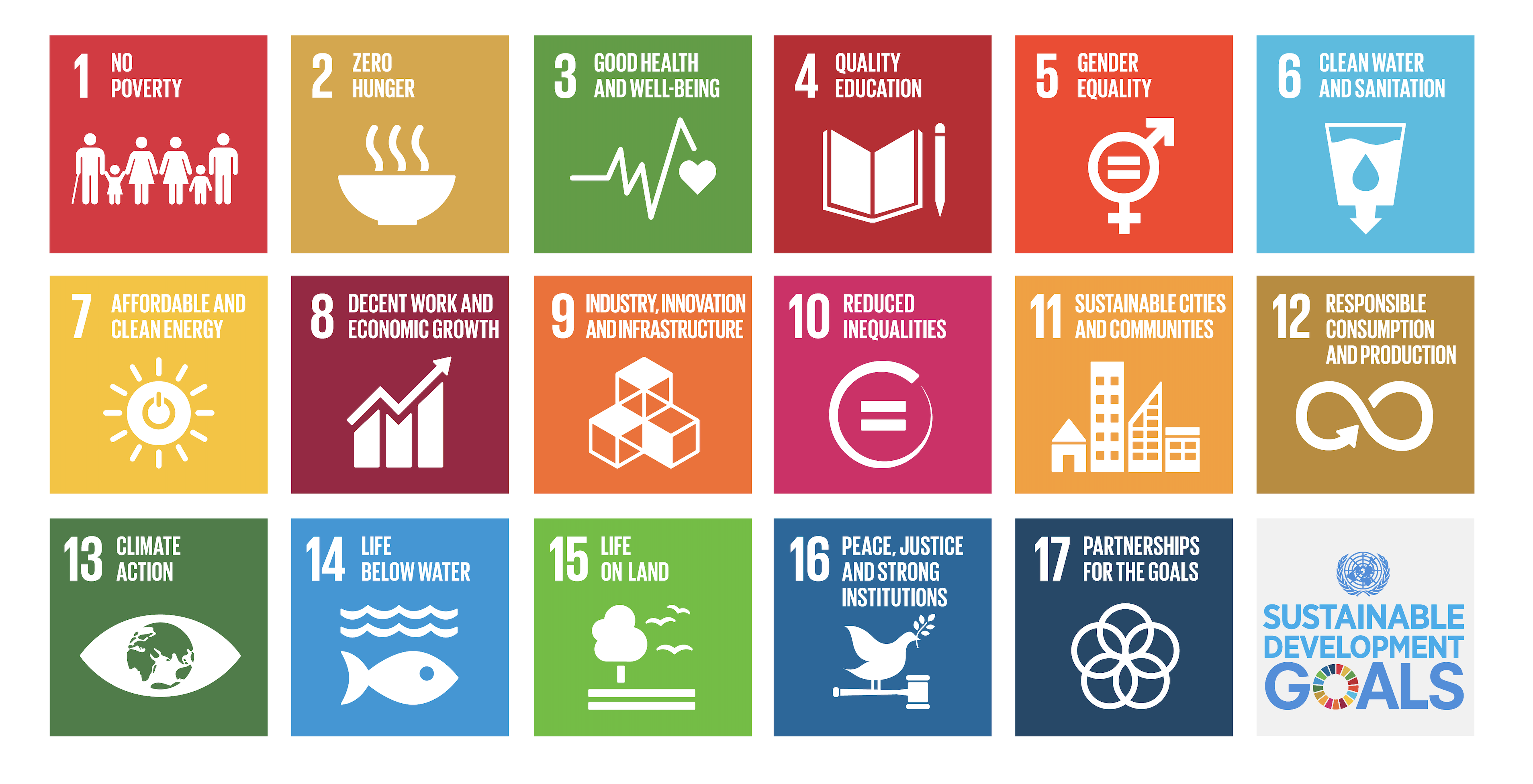 В связи с появлением новых технологий и усложнением новейших видов применения данных измерений и прогнозов системы Земля, опора на ВМО как источника такой достоверной информации через посредство ее Членов будет только возрастать. Кроме того, совершенствование системы глобальных наблюдений и численного моделирования заложит основу для удовлетворения растущих потребностей в решениях с учетом воздействий, касающихся широкого спектра применений: от общественной безопасности до сельского хозяйства, энергетики, здравоохранения и управления водными ресурсами, а также областей, связанных с изменением климата.Это означает, что качество таких решений зависит в большей степени от способности ВМО надлежащим образом проводить измерения и сообщать о будущих изменениях климата и доступности водных ресурсов, а также прогнозировать их, оценивать и информировать о рисках, связанных с погодой, климатом, водой и о соответствующих экологических рисках, а также обеспечивать выпуск эффективных заблаговременных предупреждений о многих опасных явлениях и прогнозов с расширенным сроком действия с учетом воздействий. Правительства, организации и международные органы будут все в большей мере опираться на информацию от ВМО и НМГС, поскольку они следуют курсу достижения стоящих перед ними целей в области устойчивого развития на суше, на море и в атмосфере.Предоставление метеорологического, климатического, гидрологического и другого связанного с окружающей средой обслуживания на всех уровнях для экономических секторов в поддержку энергетики, водных ресурсов, здравоохранения и производства продовольствия, среди прочих, наряду с данными мониторинга парниковых газов, будет иметь жизненно важное значение при создании низкоуглеродной и устойчивой к изменению климата экономики, обеспечивая прочную научную основу для поддержки международных политических мер и действий, включая национальные планы адаптации и прогресс в обновлении и достижении определяемых на национальном уровне вкладов.Для рассмотрения таких растущих потребностей в применимой на практике научной информации НМГС Членов требуются целевые инвестиции, научно-технические разработки и стратегические партнерства.В условиях нарастающих угроз экстремальных явлений погоды, воды и климата требуется принимать безотлагательные меры по устойчивости, смягчению и адаптацииИзменение климата уже затрагивает каждый регион на Земле, причем множеством способов. Экстремальные метеорологические, гидрологические и климатические явления со значительными последствиями оказывают разрушительное воздействие на безопасность людей, национальные экономики, урбанизированные и сельские среды, а также на продовольственную и водную безопасность. Экстремальные гидрометеорологические явления стали основной причиной более 90 % стихийных бедствий в мире, число которых за последние 50 лет увеличилось в пять раз. Согласно Межправительственной группе экспертов по изменению климата, эти экстремальные явления, как ожидается, будут происходить с повышенной повторяемостью и со значительно большей интенсивностью, так как концентрации парниковых газов продолжают расти. Более того, под влиянием ускоренного таяния криосферы и потепления океана ускоряются темпы повышения уровня моря, что повышает угрозу для населения планеты, проживающего в прибрежных регионах. Подверженность общества этим опасным гидрометеорологическим явлениям и уязвимость для них будут еще более усугубляться вследствие роста населения, которое достигнет более 9 миллиардов человек к 2050 году; дальнейшей урбанизации и роста мегаполисов по всему миру, в особенности на затопляемых территориях и в прибрежных регионах; значительного расширения преобразованной человеком среды и критически важных объектов инфраструктуры для удовлетворения жизненно важных человеческих потребностей; и перемещения уязвимых групп населения.Всемирный экономический форум определил три главных и наиболее серьезных глобальных риска на ближайшие 10 лет: 1) неспособность смягчить последствия изменения климата, 2) неспособность адаптироваться к изменению климата, 3) стихийные бедствия и экстремальные метеорологические явления.Системы заблаговременного предупреждения представляют собой проверенную, эффективную и осуществимую меру по адаптации к климату, которая спасает жизни людей и обеспечивает почти десятикратную окупаемость инвестиций. И все же, только половина стран в мире сообщила о том, что они охвачены системами заблаговременных предупреждений о многих опасных явлениях, причем охват особенно низок в малых островных развивающихся государствах, наименее развитых странах и в Африке. Инициатива Организации Объединенных Наций «Заблаговременные предупреждения для всех», представленная в ходе Саммита мировых лидеров на Конференции Организации Объединенных Наций по изменению климата 2022 года, содержит призыв вложить первоначальные новые целевые инвестиции в размере 3,1 млрд долл. США для обеспечения того, чтобы в ближайшие пять лет каждый человек на Земле был защищен спасительными предупреждениями о все более экстремальных погодных условиях. Для осуществления этой инициативы потребуется приверженность всех правительств, а также коллективная и совместная поддержка со стороны ряда заинтересованных сторон, включая партнеров в области развития, финансирующие учреждения, академический и частный сектора. Главную роль в обеспечении осуществления на национальном уровне будут играть НМГС и национальные учреждения по управлению рисками стихийных бедствий в качестве соответствующих национальных авторитетных поставщиков предупреждений. Члены ВМО будут играть ключевую роль в техническом исполнении, опираясь на стандарты и руководства, предоставляемые ее техническими комиссиями и другими соответствующими органами.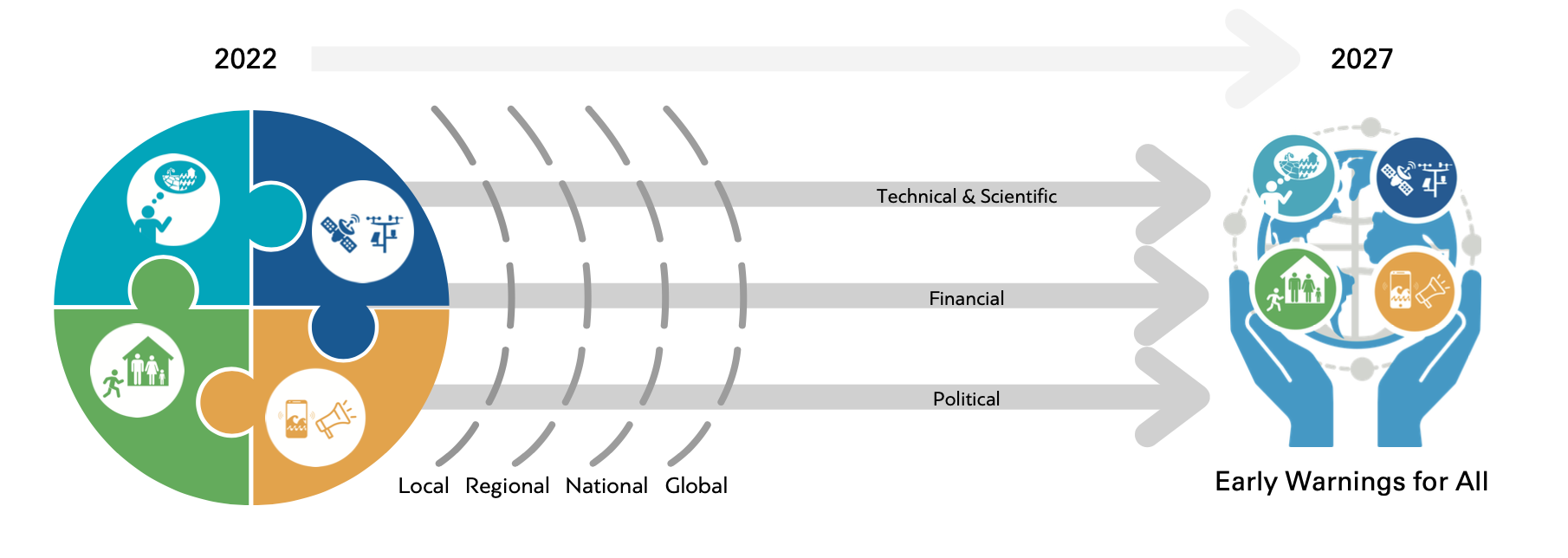 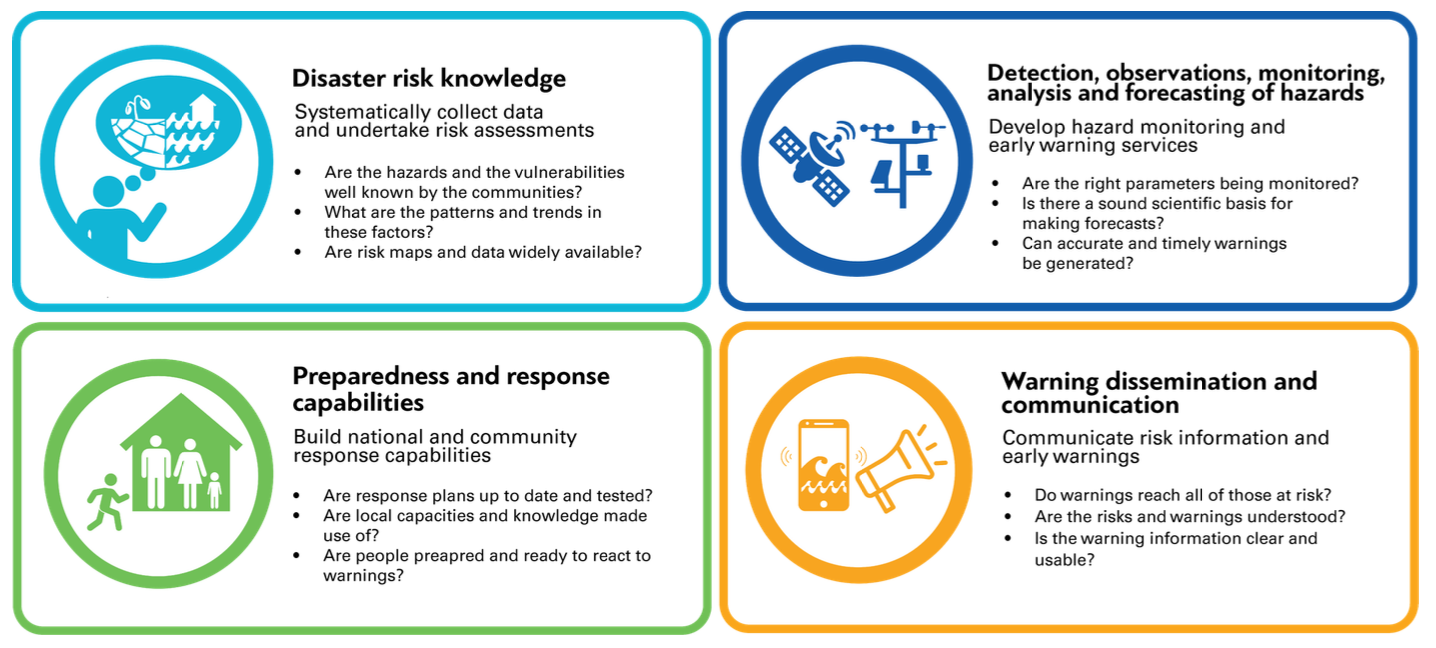 Расширяющийся разрыв потенциала представляет собой угрозу для глобальной инфраструктуры и обслуживанияВсе Члены ВМО сообща вносят вклад в глобальную метеорологическую и гидрологическую инфраструктуру и материально-технические средства. В то время, как эта совместная глобальная система является общественным благом, которое приносит пользу всем, вклады и эффективность обслуживания среди Членов по-прежнему разнятся. Многие НМГС сталкиваются с существенными потребностями в области развития и разрывами потенциала при предоставлении информации и обслуживания в области погоды, климата, воды и связанной с ними окружающей среды для удовлетворения национальных, региональных и глобальных потребностей. Типичные проблемы касаются в основном поддержания устойчивой инфраструктуры, людских ресурсов и возможности пользоваться преимуществами достижений науки и техники.Подобные трудности часто присутствуют в странах, особенно уязвимых перед стихийными бедствиями. Они могут подвергнуть риску эффективную защиту жизни и собственности и замедлить социально-экономическое восстановление. Более того, глобализация и взаимообусловленность критически важных объектов инфраструктуры может в дальнейшем способствовать расширению разрывов потенциала среди НМГС и соответствующих учреждений. Уменьшение разрывов потенциала за счет стабильной государственной поддержки, международного сотрудничества, ускорения получения инвестиций и целевой помощи является более важным чем когда-либо ввиду увеличения повторяемости и интенсивности метеорологических, климатических, гидрологических и связанных с ними экстремальных явлений окружающей среды.В целях поддержки национальных программ действий по снижению риска бедствий и климатической адаптации ВМО содействует подготовке и предоставлению доступной и достоверной метеорологической и гидрологической информации и обслуживания. Эта информация имеет критически важное значение для укрепления устойчивости к воздействию метеорологических, климатических и гидрологических экстремальных явлений. Она подводит прочный фундамент для поддержки развития и осуществления национальных планов адаптации в рамках Парижского соглашения.Правительства Членов должны оказывать поддержку их НМГС в интересах более эффективной и оперативной адаптации к динамически изменяющейся среде, в то время как ВМО должна выработать средства для укрепления сотрудничества, взаимного усиления и комплементарности между государственными и негосударственными субъектами. Важно пропагандировать существенную роль НМГС в предоставлении критически важной инфраструктуры, компетенций и официального обслуживания в целях обеспечения основополагающей функции правительств по защите жизни и собственности для общественного блага.Быстрый прогресс в области науки и технологий и изменение среды предоставления данных и обслуживания обуславливают настоятельную необходимость в инновационных партнерствахБыстрый прогресс в области науки и технологии предоставляет благоприятную возможность существенно улучшить отдельные виды обслуживания и сделать их более доступными. Передовое обслуживание в области метеорологии, климатологии, гидрологии и смежных наук об окружающей среде способствует принятию своевременных и эффективных решений, спасая жизни людей и принося пользу обществу. Вклад науки и техники дополнительно укрепляется за счет поддержки и ускорения цикла перехода от науки к предоставлению обслуживания во всех областях.Пользователи все чаще выражают потребность в том, чтобы обслуживание было более своевременным, авторитетным и актуальным, а также больше учитывало риски и воздействия. Это обуславливает необходимость дальнейшей интеграции между дисциплинами, включая социальные науки. Но есть и сложности. Сохраняются критические пробелы в нашем понимании и способности моделировать ключевые процессы, обратные связи и взаимосвязи. В условиях революции больших данных с растущими объемами данных различной плотности, качества и типа необходимо применять новые подходы. Интеграция социальных и экономических наук проверяет на прочность барьеры между дисциплинами. Возрастающая роль частного сектора побуждает использовать новые формы сотрудничества. А для глобального перехода к экономике с нулевыми чистыми выбросами углерода требуется новая научная информация, а также новые подходы к научной инфраструктуре.Невозможно переоценить важность обеспечения того, чтобы будущие достижения глобальной науки могли быть положены в основу обслуживания, оказывающего воздействие на местном уровне, особенно для стран с низким уровнем дохода. Наука имеет решающее значение для понимания как антропогенного воздействия на климатическую систему, так и последствий происходящего изменения климата. В то время как правительства рассматривают наилучшие способы смягчения рисков, связанных с изменением климата, все чаще идут дискуссии о путях и политике для будущего с нулевым чистым уровнем выбросов углерода. Ожидается, что правительства во всем мире все чаще будут испытывать потребность в понимании профилей риска и разработке методов для быстрого установления причин метеорологических, климатических и гидрологических явлений с высоким уровнем воздействия в контексте антропогенного изменения климата.Благодаря быстрому развитию вычислительных технологий на эксафлопсном уровне и выше появятся недоступные ранее возможности для улучшения пространственного разрешения моделирования системы Земля и оценки неопределенности. Для полного использования этих новых возможностей потребуется более высокое пространственное и временное разрешение наблюдений. Кроме того, быстрое развитие науки, лежащей в основе машинного обучения и искусственного интеллекта, позволит совершенно по-новому использовать как традиционные, так и новые источники данных, касающихся прогнозирования состояния окружающей среды. Эти новые технологии и возможности позволяют значительно расширить наши способности в области выпуска заблаговременных предупреждений об опасных явлениях, повысить устойчивость сообществ и инфраструктуры, а также обеспечить более эффективную адаптацию к меняющемуся климату во всех секторах экономики.Эксафлопсные вычисления — это ключевая возможность будущего, которую можно использовать в рамках международного сотрудничества для удовлетворения будущих потребностей в улучшении информации разными способами, будь то совершенствование существующих систем численного прогнозирования погоды и климата системы Земля, использование прорывных технологий, таких как квантовые вычисления и машинное обучение, или разработка совершенно новых подходов для получения научной информации, важной для принятия решений. Все эти новшества изменят цикл создания ценности обслуживания, а глобальный доступ к инфраструктуре, возможно, устранит некоторые барьеры для ученых в каждом регионе.Чтобы извлечь выгоду из этих захватывающих технологических достижений, необходимо ускорить глобальное сотрудничество по их использованию новыми способами. С опорой на прочную основу глобальных оперативных и научных механизмов сотрудничества ВМО, новые технологические партнерства с частным сектором, научными кругами и другими партнерами позволят быстрее внедрять инновации.Инвестиции в квантовый скачок в мировой науке и технике должны учитывать принцип справедливости, чтобы свести к минимуму сохранение и усиление неравенства в предоставлении обслуживания между странами с высоким и низким уровнем доходов. Наши глобальные научные устремления должны усиливать положительное воздействие на обслуживание во всех странах и способствовать преодолению разрыва между развитием глобальной науки, использованием новых технологий и оказанием воздействия на местном уровне.Создание условий для международного сотрудничества в области погоды, климата и водных ресурсов считается одной из главных сильных сторон ВМО и будет являться важнейшей стратегией для обеспечения всеобщего доступа к преимуществам глобальных научных достижений. ВМО разработает средства для укрепления сотрудничества, взаимного усиления и взаимодополняемости между учеными из НМГС, научных кругов, специализированных исследовательских организаций и частных партнеров. При этом ВМО продолжит играть важную роль в активизации передачи новых научных знаний и технологических прорывов между развитыми и развивающимися странами, чтобы все могли в полной мере воспользоваться преимуществами новой информационной эры, и создавать благоприятные условия для развития потенциала и справедливости в глобальном научном сообществе.ВСЕОБЪЕМЛЮЩИЕ ПРИОРИТЕТЫВ Стратегическом плане определяются долгосрочные цели и стратегические задачи на перспективу до 2030 года, и он нацелен на рассмотрение наиболее актуальных изменений и потребностей в течение цикла планирования Организации на 2020-2023 годы. План формулирует ожидаемые результаты, показывающие очевидные преимущества для Членов. В ходе преобразования этих целей и задач в подробные планы мы сконцентрируем наши ресурсы в соответствии с тремя всеобъемлющими приоритетами:1)	повышение готовности и сокращение числа погибших, потерь важнейшей инфраструктуры и средств к существованию в результате экстремальных гидрометеорологических явлений;2)	поддержка принятия решений с учетом климатических факторов для обеспечения или повышения адаптивного потенциала или устойчивости к климатическим рискам;3)	повышение социально-экономической значимости гидрометеорологического, климатического, гидрологического и связанного с окружающей средой обслуживания.Принимая во внимание эти ключевые приоритеты, необходимо будет привлечь множество заинтересованных сторон и многодисциплинарных экспертов для рассмотрения текущих и будущих проблем, стоящих перед обществом как следствие изменения метеорологических, климатических и гидрологических режимов по всему миру. Для достижения эффективности ВМО содействует механизмам сотрудничества в целях обеспечения лучшего соответствия интересов, создания чувства общности и привлечения заинтересованных сторон и экспертов к вопросам погоды, климата и воды.ДОЛГОСРОЧНЫЕ ЦЕЛИ И СТРАТЕГИЧЕСКИЕ ЗАДАЧИЦель 1	Более эффективное удовлетворение общественных потребностей: предоставление достоверных, доступных, ориентированных на пользователя и соответствующих целевому назначению информации и обслуживанияДолгосрочный результат: наращивание возможностей Членов для разработки, доступа и использования точных, надежных и соответствующих целевому назначению видов обслуживания, связанных с погодой, климатом, водой и соответствующими аспектами окружающей среды с учетом воздействий, чтобы наилучшим образом поддерживать процессы принятия решений и мер по практической реализации устойчивого развития и снижению рисков, связанных с погодой, климатом и водой.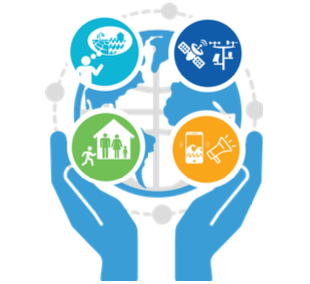 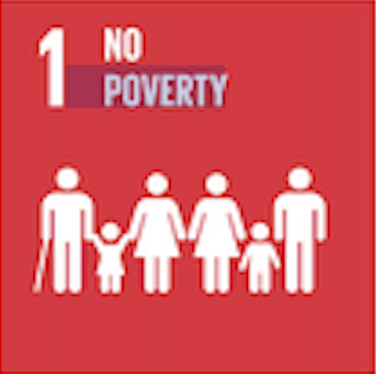 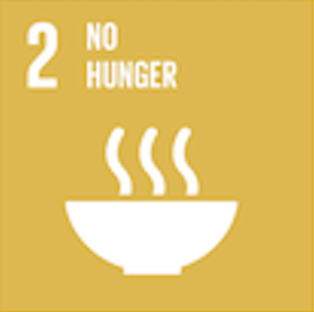 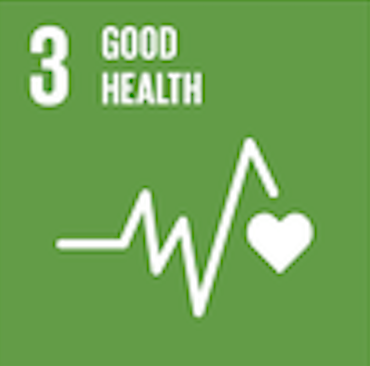 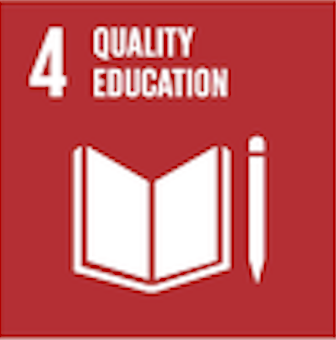 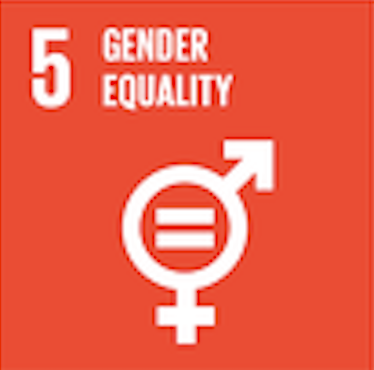 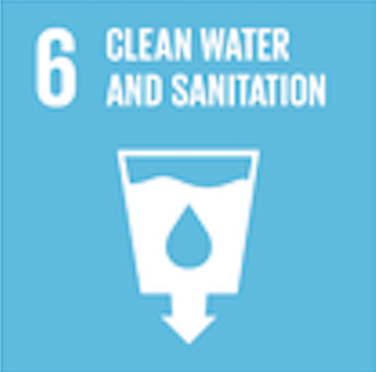 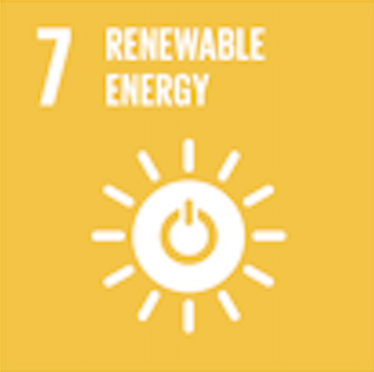 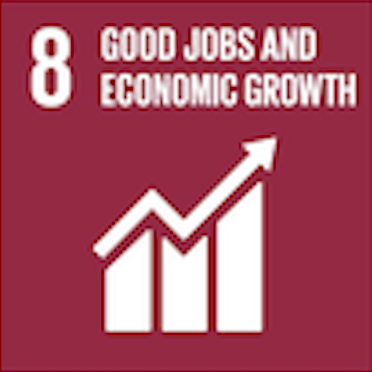 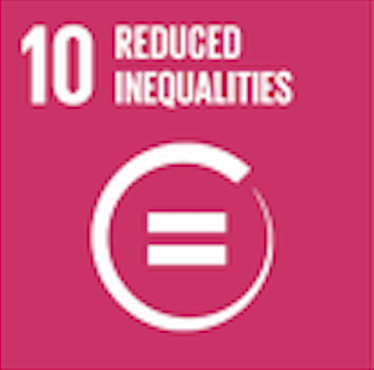 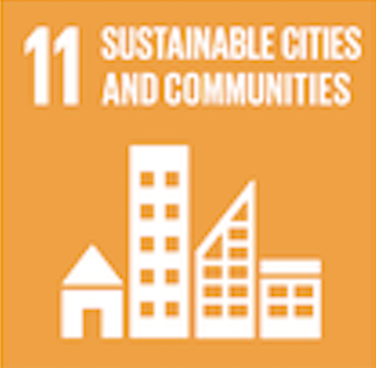 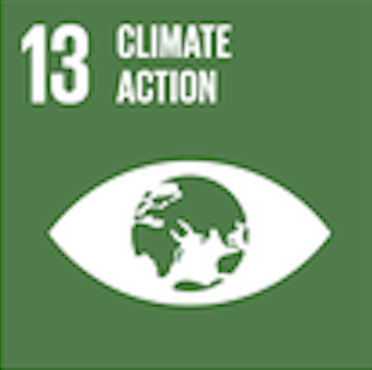 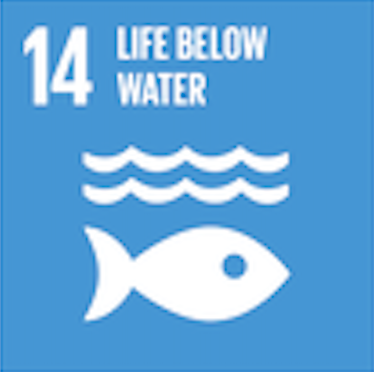 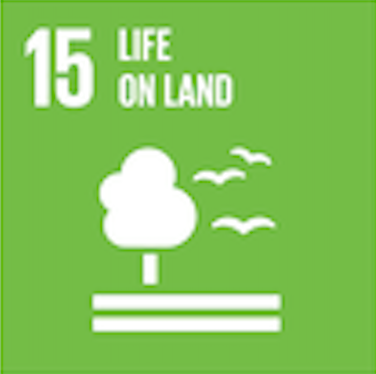 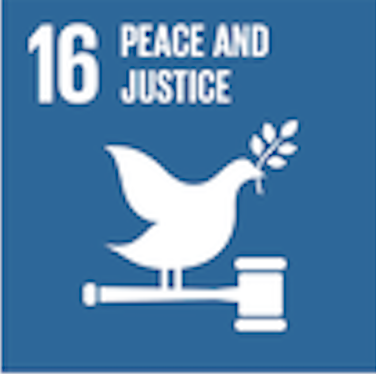 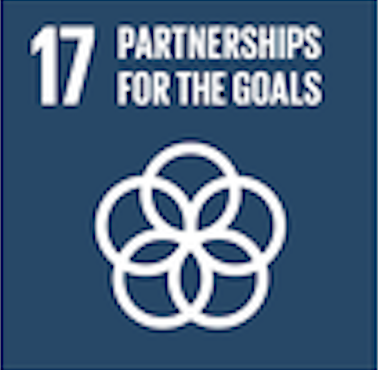 Взаимосвязи в рамках цикла создания стоимостиВ контексте уже происходящих изменений климата обслуживание в значительной степени зависит от устойчивой сети качественных наблюдений и оперативного обмена данными и продукцией между НМГС, региональными центрами и глобальными центрами подготовки прогнозов. Это обслуживание обеспечивает исторические данные, краткосрочные и долгосрочные прогнозы, а также прогнозы изменения климата в поддержку служб заблаговременных предупреждений и улучшения решений по управлению климатически чувствительными секторами, которым отведен приоритет в определяемых на национальном уровне вкладах стран в рамках Парижского соглашения. Это приоритетное обслуживание обуславливает требования к инфраструктуре и системам (ДЦ2), научную поддержку оказанию обслуживания (ДЦ3) и поддержку развития потенциала наших Членов (ДЦ4) с использованием наилучших доступных инструментов для рассмотрения при соблюдении международных норм, стандартов и ожиданий (ДЦ5) Организации.Задача 1.1	Укрепить национальные системы ранних предупреждений/оповещений о многих опасных явлениях, с тем чтобы расширить возможности для более эффективного реагирования на сопутствующие рискиПредупреждения об экстремальных метеорологических, климатических, гидрологических и других связанных с окружающей средой явлениях очень важны для обеспечения безопасности жизни и источников средств к существованию, признаны в рамках Глобальной повестки дня ООН и были положены в основу мандатов всех государственных НМГС. Во многих странах потенциальные возможности для выпуска предупреждений и экспертной поддержки органов экстренного реагирования, а также органов управления в чрезвычайных ситуациях и сообществ как до и во время события, так и на этапах реагирования, восстановления и нормализации после события являются недостаточными и будут создаваться, прежде всего, за счет принятия целенаправленных мер в большинстве наиболее уязвимых из наименее развитых стран, развивающихся странах, не имеющих выхода к морю, и малых островных развивающихся государствах.Особое внимание в 2024–2027 гг.:повышение готовности, реагирования и восстановления после опасных явлений, связанных с окружающей средой;совершенствование видов продукции и обслуживания с расширенным сроком действия прогнозов и предупреждений с учетом воздействий и рисков;расширение доступа к официальной национальной информации, прогнозам и предупреждениям, связанным с системой ЗемляНаиболее актуальные региональные приоритеты:создание и введение в действие общеконтинентальных систем заблаговременных предупреждений о многих опасных явлениях (СЗПМОЯ), в частности, на национальном и региональном уровнях в соответствии с Декларацией министров, принятой на совещании министров южной части Африки, посвященном Инициативе в области комплексных систем заблаговременных предупреждений и заблаговременных действий во всех региональных экономических регионах в соответствии с мандатом ВМО согласно призыва Генерального секретаря Организации Объединенных Наций (РА I);ГМАС, включая содействие проведению на национальном уровне оценки потребностей и возможностей для ЗПМОЯ (все РА);прогнозирование и поддержка принятия решений на основе воздействия (все РА), включая обслуживание и предупреждения о тропической погоде и циклонах (РА II, РА IV, РА V), направленные на снижение воздействия в подверженных воздействию районах. Это включает морское обслуживание (например, затопление побережья и штормовые нагоны), а также информацию о качестве воздуха и соответствующее прогнозирование (песчаные и пыльные бури, пожары и дым, вулканический пепел и т. д.);расширение Программы прогнозирования явлений суровой погоды, в том числе на страны Центральной и Северной Африки (РА I) и за пределы зон тропических циклонов и предупреждений о ветре (РА IV);заблаговременные предупреждения о паводках (внезапных и сезонных) и засухах: определение потребностей и пробелов в гидрологических данных и измерительных технологиях (особенно РА I, РА III и РА V);укрепление потенциала заблаговременных предупреждений с учетом сквозных требований по созданию партнерств между государственным и частным секторами с целью удовлетворения политических, финансовых и технологических потребностей для обеспечения устойчивых национальных заблаговременных предупреждений (РА VI).Задача 1.2	Расширить предоставление климатической информации и обслуживания в поддержку формирования политики и принятия решенийГлобальная рамочная основа для климатического обслуживания (ГРОКО) обеспечивает уникальную платформу для руководства и поддержки деятельности по всей цепочке создания стоимости для климатического обслуживания, которое вносит вклад в адаптацию, смягчение последствий и уменьшение потерь и ущерба. Наличие и доступ к этим видам продукции будут повышены и расширены на благо всех Членов.Особое внимание в 2024–2027 гг.:улучшение производства и предоставления Членами авторитетных национальных видов продукции и обслуживания в области климата в приоритетных областях ГРОКО в поддержку адаптации к изменению климата и устойчивого к изменению климата развития;укрепление климатического обслуживания Членов на основе действующей информационной системы климатического обслуживания;принятие поддержки на основе методологии и продукции ВМО действий по адаптации к изменению климата и смягчению его последствий в качестве официальной научной основы для осуществления международной политики и мер системы ООН в области климата.Наиболее актуальные региональные приоритеты:повышение потенциала Членов для укрепления подготовки, предоставления и обеспечения доступа к индивидуализированной продукции и обслуживанию, особенно посредством разработки и реализации компонентов национальных рамочных программ по метеорологическому, гидрологическому и климатическому обслуживанию (НРПМГКО) и национальных стратегических планов (РА I);создание и введение в действие региональных центров ВМО и особенно завершение процесса присвоения статуса регионального климатического центра (РКЦ) для Сети-СА, РКЦ ЭКОВАС, РКЦ ЭСЦАГ, РКЦ ЮЗИО и РКЦ САДК (РА I);подготовка кадров по вопросам улучшения агрометеорологического обслуживания с использованием новейших инструментов дистанционного зондирования (РА II);сценарии изменения климата на региональном и национальном уровнях (РА IV);разработки в области сезонного и субсезонного моделирования и прогнозирования, включая осуществление мероприятий в области здравоохранения, и сотрудничество по этим вопросам (РА IV);улучшение и расширение наблюдений и прогнозирования для удовлетворения потребностей регионов, в том числе связанных с лесными пожарами, паводками, осадками, жарой и т. д. (РА IV);расширение предоставления климатической информации и обслуживания (РА V);официальное назначение Сетей РКЦ в Юго-Восточной Азии и Тихоокеанском регионе, улучшение их деятельности и продукции, содействие обмену опытом между РКЦ (РА V);региональные климатические заявления и улучшение обслуживания в области смягчения последствий изменения климата и адаптации к ним (РА VI).Задача 1.3	Разработка гидрологического обслуживания для устойчивого управления водными ресурсами и адаптацииВажнейшую роль для сокращения связанных рисков и соответствующих потерь играет расширенный доступ к надежной глобальной, региональной и национальной информации о нынешнем состоянии водных ресурсов и их будущих условиях. ВМО будет осуществлять свой План действий по гидрологии, включая Глобальную систему ВМО для оценки текущей гидрологической ситуации и ее ориентировочного прогнозирования (ГидроСОП), и совершенствовать гидрологическое прогнозирование с тем, чтобы повысить потенциал Членов по генерированию подобной информации и обеспечить легкий доступ к такой важнейшей информации о водных ресурсах в целях поддержки принятия обоснованных в информационном плане решений на основе текущих и ожидаемых гидрологических условий.Особое внимание в 2024–2027 гг.:содействие свободному и неограниченному обмену информацией, продукцией и отчетными материалами;Члены имеют возможность предоставлять расширенное гидрологическое обслуживание для управления водными ресурсами;укрепление сотрудничества посредством оперативного предоставления обслуживания, разработки мер политики и институциональных достижений.Наиболее актуальные региональные приоритеты:оказание поддержки метеорологическому и гидрологическому сообществам путем привлечения их к более тесному сотрудничеству при разработке основных гидрологических инициатив, таких как Глобальный центр поддержки гидрометрии (ГидроХаб), Инициатива ВМО по прогнозированию паводков, включая разработку Системы оценки риска возникновения быстроразвивающихся паводков с глобальным охватом для обеспечения устойчивости, стратегический приоритет по разработке СЗПМОЯ, а также вклад гидрологии в управление рисками стихийных бедствий, включая паводки (АПУП) и засухи (КПБЗ) (РА I);осуществление Глобальной системы ВМО для оценки текущей гидрологической ситуации и ее ориентировочного прогнозирования (ГидроСОП) (все РА);укрепление потенциала Членов в области гидрометрии (РА I, II, III и V) и переноса наносов (РА II);осуществление ГидроХаб (РА III);наращивание масштабов Системы оценки риска возникновения быстроразвивающихся паводков (СОРВБП) и уменьшение масштабов глобальных моделей до масштаба региональных бассейнов (РА IV);содействие привлечению заинтересованных сторон для удовлетворения потребности в гидрологических сезонных прогнозах, таких как количественные прогнозы осадков (КПО), через форумы по ориентировочным прогнозам климата (РА IV);укрепление обслуживания в поддержку прогнозирования паводков и управления водными ресурсами (все РА);гидрологическое прогнозирование и предоставление обслуживания (РА VI);вклад РА в достижение долгосрочных целей в области гидрологии и интеграция с другими соответствующими гидрологическими службами (все РА).Задача 1.4	Повысить ценность и рационализировать предоставление метеорологической информации и обслуживания для поддержки принятия решенийПроцесс принятия решений с учетом информации о погоде для всех видов транспорта (авиация, морской флот, сухопутный транспорт) в энергетике, сельском хозяйстве, здравоохранении, туризме, городских агломерациях и других секторах будет поднят на новые уровни, что приведет к существенному повышению производительности и позитивным воздействиям на окружающую среду. Будут применяться инновационные подходы к предоставлению обслуживания для наращивания потенциала Членов в целях предоставления современного, соответствующего целевому назначению и высококачественного обслуживания.Особое внимание в 2024–2027 гг.:совершенствование метеорологического обслуживания и информирования через повышение вовлеченности пользователей;долгосрочные выгоды, основанные на политике и механизмах финансирования;расширенные виды метеорологического обслуживания, ориентированные на конкретных пользователей на основе международных стандартов и передового опыта.Наиболее актуальные региональные приоритеты:повышение потенциала Членов с целью укрепления производства, поставки и доступа к индивидуальной продукции и обслуживанию, особенно посредством разработки и осуществления компонентов НРПМГКО и национальных стратегических планов с уделением особого внимания улучшению обслуживания в авиационном и морском секторах (РА I);переход на сертификацию по ИСО 2015 в соответствии с правилами ИКАО (РА I);системы менеджмента качества для авиации (РА IV, РА V) и укрепление обслуживания для авиации, включая расширение сотрудничества с авиационными учреждениями (РА V);надлежащее внедрение компетенций и квалификационных рамок для авиационного метеорологического персонала (РА V);осуществление Инициативы по прогнозированию наводнений в прибрежной зоне (ИПНПЗ) и/или специализированных прибрежных проектов, таких как заблаговременные оповещения о штормовых нагонах (РА V);увеличение ценности и предоставление морской информации и обслуживания в поддержку принятия решений (РА IV и РА V);повышение значимости информации о погоде, воде и климате для ключевых лиц, принимающих решения (РА VI).Задача 1.5	Ускорить разработку интегрированных систем и обслуживания для устранения глобальных рисков, связанных с необратимыми изменениями в криосфере и последующими воздействиями на водные ресурсы и повышение уровня моряКриосфера на всех континентах и над океанами подвергается быстрому воздействию изменений климата. Изменение криосферы оказывает влияние на людей во всем мире — от полярных и высокогорных районов до населенных пунктов, находящихся в низменных местностях, и вплоть до прибрежных регионов и малых островных развивающихся государств (МОСТРАГ). Необратимые изменения снега, ледников, вечной мерзлоты, морского льда и ледяных щитов представляют собой значительные проблемы с плане устойчивости водоснабжения и увеличивают риск (быстроразвивающихся) паводков и засух; они усиливают воздействие опасных природных явлений, таких как лавины, оползни, паводки, вызванные ледниками, береговая эрозия, так как являются критическим фактором увеличения изменчивости климата и экстремальных явлений на всех широтах; они способствуют повышению уровня моря и выбросу углерода в атмосферу в результате таяния вечной мерзлоты. Это воздействие сказывается на многих важнейших секторах, таких как производство продуктов питания, энергетическая безопасность, транспортные системы, проектирование инфраструктуры, экосистемы, биоразнообразие и жизнь человека.Для создания устойчивых сообществ во всем мире, имеющих доступ к системам заблаговременных предупреждений и обоснованным решениям и политике в области адаптации к изменению климата и смягчения его последствий, необходим целенаправленный подход к устойчивому и комплексному мониторингу криосферы (in situ и из космоса) и обмену данными в сочетании с развитием потенциала прогнозирования и моделирования климатических сценариев, которые способствуют пониманию того, как изменяется глобальная система Земля под воздействием быстрых региональных изменений в криосфере.Особое внимание в 2024–2027 гг.:выявление возникающих рисков и схематичное планирование сквозных действий по всему циклу создания стоимости;оптимизация механизмов сотрудничества с целью продвижения инноваций и действий по преобразованию исследований в обслуживание;партнерские отношения и сотрудничество с внешними заинтересованными сторонами усиливают существующий потенциал для предоставления обслуживания.Наиболее актуальные региональные приоритеты:системы заблаговременных предупреждений и практика адаптации для горных общин, островов и прибрежных районов, особенно низменных (все РА).Цель 2 	Расширение наблюдений и прогнозов системы Земля: укрепление технического фундамента для будущегоДолгосрочный результат: интегрированная сеть наблюдений за системой Земля становится все более автоматизированной и оптимизированной для обеспечения эффективного и устойчивого глобального охвата. Высококачественные, соответствующие целевому назначению и отслеживаемые данные измерений поступают в непрерывный, бесплатный и неограниченный глобальный обмен данными, отвечающий Единой политике ВМО в области данных и поддерживаемый механизмами управления данными и обработки данных.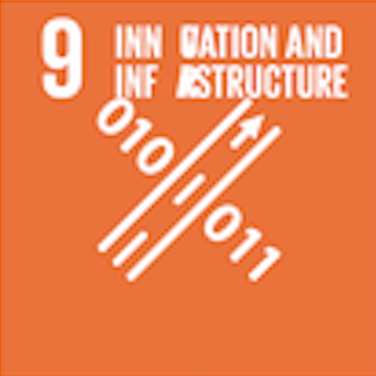 Взаимосвязи в рамках цикла создания стоимостиЧерез инфраструктуру ВМО (ИГСНВ, ИСВ, ГСОДП) в рамках ДЦ2 предоставляется продукция данных, необходимая для поддержки предоставления обслуживания в рамках ДЦ1. Требования к оперативной продукции передаются в ДЦ2 из ДЦ1, чтобы гарантировать ориентированность обеих целей на пользователей. Исследования и разработки в рамках ДЦ3, от научных исследований до оперативной работы, повышают качество и охват информационной продукции на протяжении всего цикла создания стоимости. Потребности в исследованиях также учитываются при планировании деятельности по ДЦ2. Для осуществления ДЦ2 необходимы развитие потенциала и координация в рамках ДЦ4.Задача 2.1	Оптимизировать сбор данных наблюдений за системой Земля через Интегрированную глобальную систему наблюдений ВМО (ИГСНВ)Все программы наблюдений ВМО in situ и из космоса объединяются в единую интегрированную систему, ИГСНВ, которая начала функционировать в 2020 году. Внедрение стандартов, принципов и инструментов ВМО по всему миру предоставит Членам возможность оптимизировать их сети наблюдений. Это позволит Членам использовать системы наблюдений, эксплуатируемые всеми соответствующими государственными учреждениями, научно-исследовательскими структурами, некоммерческими организациями и частными компаниями, включая также нетрадиционные средства сбора данных, такие как «краудсорсинг» и технология «Интернет вещей».Особое внимание в 2024–2027 гг.:увеличение доступности и объема данных наблюдений;интеграция в ИГСНВ наблюдений во всех областях;координация наблюдений для поддержки адаптации к изменению климата и смягчения его последствий;внедрение новых технологий в производственную деятельность;обеспечение разработки программ наблюдений ВМО экологически устойчивым образом.Наиболее актуальные региональные приоритеты:содействие соблюдению Единой политики ВМО в области данных на региональном уровне (все РА);совершенствование наземной и аэрологической сети метеорологических и гидрологических наблюдений (Региональная опорная сеть наблюдений (РОСН)) с помощью ФФСН и других возможностей, а также потенциала НМГС, региональных центров ИГСНВ (РЦИ) и региональных центров калибровки приборов (РЦП) (РА I);усиленное генерирование данных приземных (включая морские), аэрологических, радиолокационных и спутниковых наблюдений (РА I);разработка региональных программ АМДАР (РА I, РА II, РА III и РА V); Сотрудничество с Объединенной экспертной группой по самолетным системам наблюдений (ОЭГ-ССН), Советом Управляющих Программы сотрудничества ВМО и ИАТА по АМДАР (ПСВИА), Международной ассоциацией воздушного транспорта (ИАТА), региональными авиакомпаниями и национальными органами гражданской авиации по вопросам создания программ по предоставлению данных самолетных наблюдений (ССН) и данных глобальной Системы передачи метеорологических данных с самолета (АМДАР) через Глобальную систему телесвязи ВМО (ГСТ) (РА I);укрепление потенциала Членов для подготовки к использованию продукции спутника третьего поколения МЕТЕОСАТ (ТПМ) под эгидой Африканской министерской конференции по метеорологии (АМКОМЕТ) и в партнерстве с Комиссией Африканского союза (КАС) и ЕВМЕТСАТ путем наращивания поддержки для Африканского центра применения метеорологической спутниковой техники (АМСАФ) и расширения возможностей для приема данных со спутников на полярных орбитах (РА I);улучшение обслуживания региональными центрами калибровки приборов (РА I и РА II);центры ГОСН/РОСН и ИГСНВ — обмен данными и ассимиляция (все РА);виртуальные РЦИ (РА IV);улучшение потенциала в области радарных технологий и расширение радарных сетей (РА II);внедрение и соблюдение требований ИГСНВ на национальном и региональном уровнях (РА IV и РА V);улучшение спутниковых наблюдений, применения и обучения (РА V);Сеть гидрологических наблюдений и обмен данными (РА VI);развитие инфраструктуры для поддержки Членов при осуществлении ИГСНВ, ИСВ и ГСОДП (РА VI).Задача 2.2	Улучшить и расширить доступ, обмен и управление данными текущих и прошлых наблюдений системы Земля и полученной на их основе продукцией через Информационную систему ВМОДанные наблюдений, доступ к которым осуществляется через Информационную систему ВМО (ИСВ), имеют неограниченную полезную продолжительность хранения. Необходимо, чтобы данные наблюдений за составом атмосферы и климатом, гидрологические и океанографические данные за все сроки были постоянно в наличии и доступны для научных исследований, мониторинга климата, повторного анализа и других применений. В связи с этим ВМО будет стандартизировать и координировать все системы управления данными ВМО.Особое внимание в 2024–2027 гг.:улучшение обнаружения данных и их доступности;обеспечение обмена данными по всей системе Земля;обеспечение долгосрочного управления данными о системе Земля;расширение и поддержка программных платформ, ориентированных на Членов.Наиболее актуальные региональные приоритеты:совершенствование Глобальных центров информационной системы (ГЦИС) для расширения обмена данными и продукцией с использованием платформ ВМО ИГСНВ/ИСВ и сопутствующих телекоммуникационных средств (РА I);улучшение и расширение доступа к данным наблюдений и производной продукции, а также обмена и управления ими посредством разработки и внедрения ИСВ 2.0 (РА V).Задача 2.3	Способствовать доступу и использованию продукции численного анализа и прогнозирования системы Земля во всех временных и пространственных масштабах, получаемых благодаря бесшовной Глобальной системе обработки данных и прогнозирования ВМООсновные погодные условия обыкновенно прогнозируются более чем за неделю, выходы тропических циклонов на сушу прогнозируются достоверно на несколько дней вперед, и даже мелкомасштабные явления суровой погоды со значительными локальными последствиями во многих случаях прогнозируются с заблаговременностью, достаточной для смягчения их воздействий. ВМО будет и впредь содействовать развитию прогнозирования системы Земля и использованию бесшовных каскадных систем численных моделей, эксплуатируемых центрами по всему миру и координируемых через ВМО, для расширения национальных возможностей прогнозирования всех Членов.Особое внимание в 2024–2027 гг.:повышение доступности продукции моделирования и анализа для Членов во всех доменах системы Земля;выстроенная функциональная совместимость и взаимосвязь между доменами системы Земля;повышение наличия, качества, доступности и использования результатов обработки данных для поддержки адаптации и смягчения последствий изменения климата;поощрение внедрения новых технологий;результаты обработки данных соответствуют назначению и ориентированы на потребности пользователей.Наиболее актуальные региональные приоритеты:повышение потенциала НМГС в области использования продукции ГСОДП и технологий генерирования/передачи данных (РА I);развитие и/или улучшение прогностического потенциала Членов (РА IV);обеспечение доступа и использование продукции численного анализа и прогнозирования от бесшовной ГСОДП ВМО во временных и пространственных масштабах в отношении гидрометеорологических и климатических явлений (РА V).Цель 3 	Проведение целевых научных исследований: эффективное использование лидирующей роли в науке в целях углубления понимания системы Земля для расширения видов обслуживанияДолгосрочный результат: использование глобального междисциплинарного исследовательского сообщества, что приведет в результате к фундаментальному продвижению вперед в понимании системы Земля, к улучшению рекомендаций для выработки политики и повышению точности прогнозов во всех временны́х масштабах в контексте бесшовного прогнозирования. В результате произойдет укрепление деятельности всех Членов по обслуживанию прогнозами и предупреждениями, поскольку взаимодействие между научными исследованиями и оперативной работой предполагает использование самых передовых достижений науки для улучшения всех компонентов производственно-технологических связей, имеющих отношение к обслуживанию.Взаимосвязи в рамках цикла создания стоимостиЭта ДЦ поддерживает глобальную повестку дня по адаптации к изменению климата за счет расширения знаний о системе Земля с точки зрения метеорологических, гидрологических и климатических систем, предсказания и прогнозирования экстремальных метеорологических, гидрологических и климатических условий с высоким пространственно-временным разрешением, атрибуции наблюдений, потенциала в области прогнозирования предупреждений, оценки риска и научно обоснованной коммуникации (ДЦ1). К важным направлениям исследований в поддержку ДЦ1 относятся достижения в ассимиляции данных, инновационные вычислительные методологии, подходы к сопряжению компонентов и взаимные сличения дистанционных данных и данных in situ. Они поддерживают Стратегию исследований ВМО в области инженерной гидрологии, которая предусматривает наращивание потенциала и возможностей национальных поставщиков услуг (ДЦ4) в областях, где необходимы дополнительные научные исследования для улучшения инструментов и подходов для развития оперативного обслуживания в области гидрологии и водных ресурсов. ДЦ3 вносит дополнительный вклад в ДЦ2 за счет углубления понимания глобального углеродного цикла и совершенствования технологий мониторинга ПГ и составления бюджета на цели поддержки усилий по смягчению последствий изменения климата. Дальнейшие элементы включают достижения в области методов моделирования данных с целью разработки ассимиляционных климатологических параметров для оценки источников и поглотителей.Задача 3.1	Совершенствовать научные знания о системе ЗемляВМО находится в уникальном положении, чтобы активизировать изучение задач и возможностей, связанных с фундаментальными вопросами науки о системе Земля, и наращивать глобальные усилия в области научных исследований, используя передовой опыт и знания, накопленные в НМГС, академических и научно-исследовательских учреждениях.Особое внимание в 2024–2027 гг.:определение важнейших задач в области научных исследований, моделирования, прогнозирования, анализа и наблюдений за системой Земля;включение важнейших задач в научные стратегии и планы реализации исследований;разработка инновационных исследовательских методик и доведение их до сведения Членов;воспитание нового поколения лидеров в науке.Наиболее актуальные региональные приоритеты:поощрение взаимосвязей между наукой и обслуживанием посредством проведения исследований в НМГС и новых партнерств с научными кругами (все РА);укрепление партнерских отношений между НМГС и научными кругами в области исследований, развития потенциала и инноваций с особым акцентом на взаимосвязи с Климатическими исследованиями в целях развития (CR4D) и научными кругами и Африканской академией наук (РА I);расширение ресурсов на цели исследований и создание партнерств с исследовательскими учреждениями при содействии ВМО (РА IV);эффективное использование лидирующей роли в науке в целях углубления понимания системы Земля для расширения видов обслуживания (РА VI);рассмотрение вопросов разработки новых планов и стратегий для использования методов искусственного интеллекта в оперативной деятельности (РА VI);содействие осуществлению Стратегии гидрологических исследований ВМО на 2022-2030 годы (РА VI).Задача 3.2	Совершенствовать производственно-технологический цикл создания стоимости, имеющий отношение к научным исследованиям и обслуживанию, в целях обеспечения научно-технического прогресса в улучшении прогностических возможностей и анализаВМО демонстрирует ценность укрепления оперативных видов обслуживания путем воплощения соответствующих научных достижений в общественные блага. Принимая во внимание сильно выраженный рост ожиданий пользователей и заинтересованных сторон в совершенствовании прогностических возможностей и социально-экономической актуальности, ВМО будет проводить работу над обеспечением эффективного перехода от науки к обслуживанию путем поощрения сотрудничества и взаимодействия между исследованиями, производственной деятельностью и обслуживанием общества.Особое внимание в 2024–2027 гг.:улучшение возможностей предсказания и проекции системы Земля во всех временных и пространственных масштабах;расширение исследований для поддержки продукции и обслуживания для пользователей;разработка различных видов продукции для анализа и повторного анализа системы Земля;вовлечение и определение сообщества пользователей для совместного проектирования и разработки видов обслуживания.Наиболее актуальные региональные приоритеты:исследовательские программы: агрометеорология, гидрология, морская метеорология, климат, синоптические мезомасштабы и тропическая погода (РА IV);развитие регионального компонента исследований, моделирования и прогнозирования для согласования исследовательской инфраструктуры и обеспечения перехода от научных исследований к оперативной практике (РА VI).Задача 3.3 	Оказывать содействие и вносить вклад в научные исследования по вопросам, имеющим отношение к политикеВ ближайшие годы благодаря науке будут разработаны и представлены инструменты и решения, предназначенные для осуществления национальных и международных стратегий и действий. Ключевые научно-исследовательские инициативы ВМО, в тесной работе с партнерами, будут содействовать научным оценкам, климатическим проекциям и предсказаниям, авторитетным глобальным докладам по парниковым газам и другим атмосферным составляющим, а также новым технологиям для более точной количественной оценки циклов углерода, энергии и воды, равно как и уменьшения связанных с ними неопределенностей.Особое внимание в 2024–2027 гг.:укрепление научной базы для ускорения действий в области климата;предоставление базы знаний для соответствующих конвенций и коалиций по окружающей среде;расширение базы знаний для достижения целей Сендайской рамочной программы по снижению риска бедствий.Наиболее актуальные региональные приоритеты:учет климатологической основы для адаптации, климатического обслуживания и информации о климатических рисках в политических процессах и обоснование оценки рисков, планирования и развития потенциала.Цель 4 	Ликвидация пробелов в метеорологическом, климатическом, гидрологическом и связанном с окружающей средой обслуживании: совершенствование потенциала предоставления обслуживания в развивающихся странах в целях обеспечения наличия критически важной информации и обслуживания, необходимых правительствам, экономическим секторам и гражданамДолгосрочный результат: улучшение доступа к региональным и глобальным системам мониторинга и прогнозирования и использование метеорологической, климатической и гидрологической информации и обслуживания, приносящих ощутимые преимущества для развивающихся Членов, в особенности для наименее развитых стран, МОСТРАГ и островных территорий-Членов. Этот результат будет достигаться посредством стратегических инвестиций, передачи технологий, обмена знаниями и опытом, принимая во внимание социальную интеграцию и гендерные факторы.Взаимосвязи в рамках цикла создания стоимостиНеобходимо обеспечить развитие потенциала в различных областях путем поощрения существующих стратегий в области технологической инфраструктуры, предоставления обслуживания, аспектов, связанных с исследованиями, наукой и инновациями, как необходимой основы для достижения желаемых целей (ДЦ1-3). К ключевым вопросам для рассмотрения относятся вопросы, касающиеся политики и законодательных мер, обзора существующих пробелов и причинно-следственных связей, содействия двусторонним механизмам и другим инновационным видам двустороннего сотрудничества, мобилизации ресурсов и содействия партнерствам, взаимодействия государственного и частного секторов, а также многостороннего и двустороннего сотрудничества с партнерами по развитию (ДЦ5). Все эти вопросы будут решаться с помощью образования и обучения, оказания поддержки развитию лидерства, усиления коммуникаций, содействия информационно-пропагандистской деятельности, а также информационно-просветительских мероприятий, посвященных вопросам социально-экономических преимуществ инвестиций в НМГС, для правительств, конечных пользователей и лиц, принимающих решения.Задача 4.1	Удовлетворять потребности развивающихся стран, с тем чтобы дать им возможность предоставлять и использовать критически важное обслуживание, связанное с погодой, климатом, гидрологией и окружающей средойС учетом растущей уязвимости многих сообществ и экономик перед опасными природными и экстремальными погодными явлениями и разрывов в существующих возможностях НМГС предоставлять адекватное обслуживание — в особенности в развивающихся странах, наименее развитых странах, МОСТРАГ и островных территориях-Членах — ВМО следует укреплять ее усилия в области развития потенциала, опираясь на существующие возможности НМГС, задействуя преимущества потенциала НМГС развитых стран на основе двусторонних связей и других механизмов и привлекая инвестиции системы ООН и других партнеров по развитию для достижения этой цели.Особое внимание в 2024–2027 гг.:улучшение понимания конкретных потребностей в потенциале в отношении технических, институциональных и человеческих ресурсов;НМГС с усиленным потенциалом для разработки долгосрочных стратегий, включая науку и ИКТ;повышение актуальности и эффективности НМГС, в частности в НРС и МОСТРАГ.Наиболее актуальные региональные приоритеты:уделение приоритетного внимания Членам, имеющим пробелы в потенциале, выявленные в ходе мониторинга ВМО;повышение потенциала Членов с целью укрепления производства, поставки и доступа к индивидуализированной продукции и обслуживанию, особенно посредством разработки и осуществления компонентов НРПМГКО и национальных стратегических планов с уделением особого внимания улучшению обслуживания в авиационном и морском секторах (РА I);укрепление связей между метеорологами, гидрологами и океанографами в области проектирования сетей, использования общей инфраструктуры, обмена данными, общих протоколов предупреждений и разработки заблаговременных предупреждений (РА I);поддержка развивающихся стран с тем, чтобы они могли предоставлять достаточное метеорологическое, гидрологическое и климатическое обслуживание, включая прогнозирование с учетом воздействий (ПУВ) и информирование о рисках, при официальном оформлении национальных партнерств между учреждениями и совместного использования данных, включая гидрометеорологические данные, данные о землепользовании и населении (РА IV);изучение инновационных и технических решений для расширения метеорологических, гидрологических и климатических измерений и наблюдений (РА IV).Задача 4.2	Развивать и совершенствовать основные компетенции и экспертный потенциалВ настоящее время наблюдается растущая нехватка квалификации и количества образованных и обученных на должном уровне сотрудников, требующихся для обеспечения метеорологического, климатического, гидрологического и связанного с окружающей средой обслуживания во многих странах и территориях. Кроме того, для обеспечения быстрого прогресса в научных инновациях и техническом развитии необходима соответствующая и постоянная профессиональная подготовка сотрудников НМГС. ВМО расширит деятельность по подготовке кадров и долгосрочному образованию, чтобы помочь Членам получить и поддерживать необходимые компетенции.Особое внимание в 2024–2027 гг.:повышение квалификации и компетенций НМГС и связанных с ними учреждений для эффективного предоставления обслуживания;укрепление региональных и национальных учебных заведений, в том числе посредством межрегионального и внутрирегионального сотрудничества;стратегии развития талантов в НМГС, включая молодых специалистов и женщин.Наиболее актуальные региональные приоритеты:повышение потенциала НМГС в области использования продукции ГСОДП и технологий генерирования/передачи данных (РА I);создание и введение в действие региональных учебных центров (РУЦ), особенно для португалоязычных стран, РСМЦ, РЦП (РА I);развитие потенциала в области навыков ведения наблюдений, особенно в области руководства и управления, применения ЧПП и т. д. (РА I);укрепление РУЦ и поддержка создания РУЦ для Членов, использующих общие языки (все РА);обучение по реагированию на тропические циклоны и их последствия, такие как прибрежный ветер, волны и штормовые нагоны, паводки, проливные дожди и торнадо (РА I, РА IV и РА V);обучение по вопросам доступа к данным, ассимиляции данных и проверки моделей (РА I);подготовка кадров по вопросам улучшения агрометеорологического обслуживания с использованием новейших инструментов дистанционного зондирования (РА II);обслуживание прогнозами и предупреждениями с учетом воздействий, формулирование конкретных требований к наличию данных для повышения качества прогнозов; пилотные проекты для городских служб и мегаполисов (РА II);обучение численному прогнозированию погоды (РА III, РА V);обучение в области аэронавигационной метеорологии, морской метеорологии и гидрологии (РА IV, РА V);обучение следующего поколения, ориентированное на стандарты и рекомендации ВМО (РА IV);устранение пробелов в обучении (РА VI).Задача 4.3	Наращивать эффективные партнерские отношения в целях инвестирования в устойчивую и рентабельную инфраструктуру и предоставление обслуживанияОптимизировать предоставление полного спектра метеорологического, климатического и гидрологического обслуживания в поддержку защиты жизни, собственности и окружающей среды, а также продовольственной безопасности, энергетики и водных ресурсов. Наращивать инвестиции партнеров с тем, чтобы минимизировать затраты и максимально увеличить возможности для сетей оставаться устойчивыми в течение длительного времени после завершения цикла действия проектов, профинансированных донорами.Особое внимание в 2024–2027 гг.:укрепление межрегиональных партнерств и союзов между Членами, в том числе с частным сектором и научными кругами, для обмена знаниями, технологиями и опытом;стратегические, функциональные и взаимовыгодные партнерские отношения и союзы в области развития с соответствующими ключевыми учреждениями ООН, межправительственными и неправительственными организациями, агентствами по развитию, частным сектором и научными кругами;лидерство в содействии принципам, на которые опираются глобальная гидрометеорология и климатология, с упором на роль авторитетного источника информации, общие стандарты, обмен данными и продукцией и просветительскую работу;эффективная мобилизация ресурсов для осуществления деятельности НМГС, направленной на удовлетворение наиболее насущных потребностей Членов.Наиболее актуальные региональные приоритеты:содействие внедрению Открытой консультативной платформы как площадки для ведения диалога с целью выработки новых идей по улучшению предоставления и устойчивости метеорологического, гидрологического и климатического обслуживания (РА VI);укрепление эффективных партнерских отношений в целях инвестирования в устойчивую и рентабельную инфраструктуру и предоставление обслуживания (РА V);укрепление партнерских отношений между НМГС и научными кругами в области исследований, развития потенциала и инноваций (РА I);продолжение расширения страновых профилей ВМО, содействие партнерствам и поддержка таких международных инициатив, как ИПС, Альянс в области гидрометеорологии, ФФСН, МКГ/КАРИБЕ СЗП, ПУВ-ГПН и т. д. (РА IV);укрепление партнерских отношений с региональными организациями и учреждениями, включая Экономическую комиссию Организации Объединенных Наций для Африки (ЭКА ООН), Агентство по обеспечению безопасности аэронавигации в Африке и на Мадагаскаре (АСЕКНА), партнеров по развитию и частный сектор посредством конкретных инициатив и мероприятий (РА I).Цель 5 	Стратегическая перестройка структуры и программ ВМО в интересах эффективного формирования политики и принятия решений и осуществленияДолгосрочный результат: повышение актуальности, эффективности и результативности деятельности конституционных органов и осуществления данного Стратегического плана посредством приведения в более тесное соответствие структур и процессов со стратегическими целями Организации.Взаимосвязи в рамках цикла создания стоимостиДЦ5 охватывает все ДЦ в части создания структурных и процедурных механизмов, позволяющих Организации работать согласованным, скоординированным и инклюзивным образом, с оптимальным использованием людских и финансовых ресурсов. Она также способствует осуществлению ДЦ1-4 посредством стратегических партнерств, законодательства, информационно-просветительской деятельности и использования анализа социально-экономических выгод. В ней также подчеркивается элемент экологической устойчивости, который заложен во все стратегические цели.Задача 5.1	Оптимизировать структуру конституционных органов ВМО для более эффективного принятия решенийОбеспечить эффективное и результативное использование ресурсов, включая ресурсы Членов, путем более стратегической направленности действий ВМО, и концептов, структур и процессов конституционных органов, адаптированных для осуществления Стратегического плана.Особое внимание в 2024–2027 гг.:достижение полного потенциала руководящих органов ВМО с точки зрения эффективности, синергии и координации.Задача 5.2	Развивать стратегические партнерские отношения ВМООбъединить заинтересованные стороны, способствуя диалогу между государственным и частным секторами и научными кругами, а также содействуя сотрудничеству между метеорологическими службами, гидрологическими службами, органами гражданской обороны и другими. Усилить роль НМГС посредством национального законодательства и демонстрации социально-экономических преимуществ метеорологического и гидрологического обслуживания.Особое внимание в 2024–2027 гг.:усиление ВМО как авторитетного источника информации о погоде, воде, климате и связанных с ними вопросах окружающей среды на глобальном, региональном и национальном уровнях.Наиболее актуальные региональные приоритеты:укрепление партнерских отношений с региональными организациями и учреждениями, партнерами по развитию и частным сектором посредством конкретных инициатив и мероприятий (РА I);укрепление партнерских отношений между НМГС и научными кругами в области исследований, развития потенциала и инноваций с особым акцентом на взаимосвязи с Климатическими исследованиями в целях развития (CR4D) и научными кругами и Африканской академией наук (РА I);повышение осведомленности и обмен опытом или передовой практикой в рамках взаимодействия государственного и частного секторов (РА I);преобразование НМГС в автономные учреждения, включая возмещение затрат и разнообразие в мобилизации ресурсов (РА I).Задача 5.3	Поощрять равное, эффективное и широкое участие в управлении, научном сотрудничестве и принятии решенийОрганизации, которые придерживаются разнообразия и ценят гендерное равенство, демонстрируют лучшее управление, повышение производительности и более высокие уровни инициативности. Гендерное равенство и расширение прав и возможностей женщин являются также ключом к передовому научному опыту и играют важную роль при решении проблем, связанных с изменением климата, уменьшением риска бедствий и устойчивым развитием, в особенности с целью в области устойчивого развития 5. Обеспечение инклюзивного участия всех научных дисциплин в конституционных органах ВМО также имеет ключевое значение для обеспечения полного объема необходимых знаний, особенно в области гидрологии.Особое внимание в 2024–2027 гг.:сбалансированное представительство по географическому и гендерному принципу, а также по принципу экспертных знаний.Задача 5.4 Обеспечить устойчивость с точки зрения окружающей средыВМО вновь подтверждает свою приверженность достижению устойчивого, нулевого и жизнестойкого мира для всех, включая экологически устойчивый подход к наблюдению за погодой и климатом. С этой целью ВМО будет подавать пример и разработает план по достижению чистого нулевого уровня выбросов за счет дальнейшего сокращения выбросов углекислого газа и воздействия на окружающую среду в результате своей деятельности, а также продвижения рекомендаций по снижению экологического воздействия технологий и практики ведения наблюдений, оказания поддержки Членам в принятии более чистых и устойчивых подходов к оперативной деятельности. Это поддержит НМГС Членов в ходе их продвижения к чистому нулевому уровню выбросов.Особое внимание в 2024–2027 гг.:экологичная ВМО (экологичные официальные поездки, экологичные здания, экологичные ИТ).ОСУЩЕСТВЛЕНИЕ СТРАТЕГИЧЕСКОГО ПЛАНАДанный Стратегический план будет определять характер решений и деятельности ВМО в деле содействия практической реализации ее долговременной концепции развития до 2030 года и будет служить в качестве фокуса внимания на грядущий финансовый период 2024—2027 годов с тем, чтобы обеспечить Членам наибольшие выгоды. Его осуществление способствует реализации инициативы Организации Объединенных Наций «Заблаговременные предупреждения для всех» и достижению целей в области устойчивого развития, Парижского соглашения и Сендайской рамочной программы по снижению риска бедствий.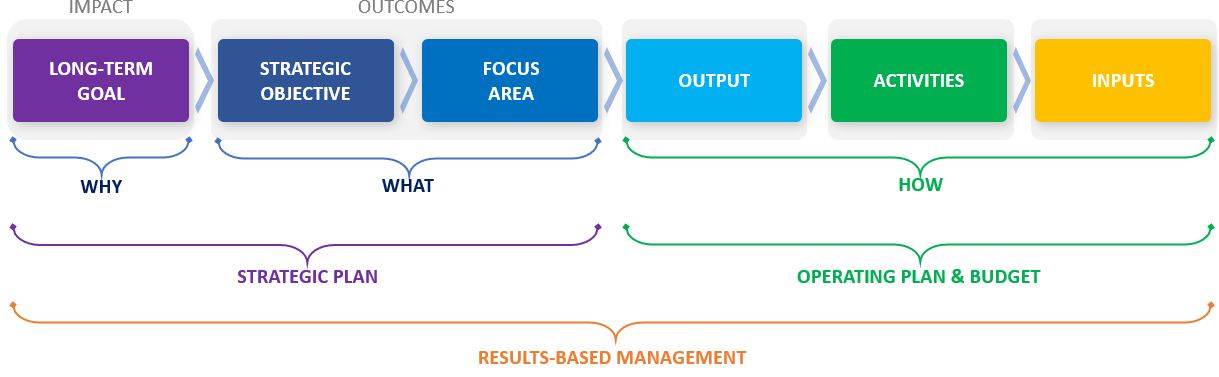 В то время как Стратегический план определяет общественные потребности и движущие факторы («почему»), а также конкретные виды воздействия и результаты, которые должны быть достигнуты («что»), то в Оперативном плане ВМО на 2024−2027 годы описываются ожидаемые способы их достижения («как»). В нем указаны результаты, которые должны быть получены, и показатели, которые необходимо измерять для отслеживания прогресса (ключевые оценочные показатели и этапы). Он также образует основу для распределения ресурсов и определяет руководящие органы ВМО (технические комиссии, Совет по исследованиям и региональные ассоциации), которые будут способствовать осуществлению. Для каждой стратегической цели определяются и оцениваются риски и возможности.Такой комплексный подход к планированию призван обеспечить использование и направление усилий всех подразделений Организации на достижение единой цели — осуществление Стратегического плана ВМО._______________ПОГОДА КЛИМАТ ВОДАВсемирная метеорологическая организация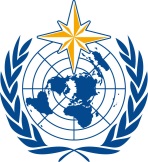 ИСПОЛНИТЕЛЬНЫЙ СОВЕТСемьдесят шестая сессия
27 февраля —3 марта 2023 г., ЖеневаEC-76/Doc. 4(1)ПОГОДА КЛИМАТ ВОДАВсемирная метеорологическая организацияИСПОЛНИТЕЛЬНЫЙ СОВЕТСемьдесят шестая сессия
27 февраля —3 марта 2023 г., ЖеневаПредставлен:
Генеральным секретарем9.II.2023 г.ПРОЕКТ 1РЕЗЮМЕДокумент представлен: Генеральным секретарем на основе рекомендаций Консультативного комитета по вопросам политики и Технического координационного комитета, содержащихся в документе EC-76/INF. 2.5(1-2), для последующего представления Конгрессу в соответствии с решением 10 (ИC-75) «Подход к Стратегическому плану на 2024—2027 годы».
Просьба ознакомиться с кратким описанием хода разработки проекта Стратегического плана и последних изменений в комментарии на странице 7.Стратегическая задача на 2020—2023 годы: неприменимоФинансовые и административные последствия: подробно описаны в документе EC-76/INF. 5 «Максимальные расходы на девятнадцатый финансовый период» на основе проекта Оперативного плана на 2024-2027 гг., содержащегося в документе EC-76/INF. 4(1)Ключевые исполнители: все органы ВМО и СекретариатВременной график: девятнадцатый финансовый период 2024-2027 гг.Ожидаемые меры: принять проект рекомендации 4(1)/1 (ИС-76)ВМО является специализированным учреждением и авторитетным источником информации в системе Организации Объединенных НацийГосударства — члены и территории — члены ВМО (далее именуемые «Члены») располагают и эксплуатируют научную инфраструктуру, необходимую для предоставления метеорологического, климатического, гидрологического и связанного с ними обслуживания в области окружающей среды и, в первую очередь, осуществляемого через национальные метеорологические и гидрологические организации.ВМО создает условия для деятельности Членов в предоставлении обслуживания в областях наблюдений, мониторинга, прогнозирования и выпуска предупреждений, играет ведущую роль и обосновывает в информационном плане глобальную повестку дня в том, где ВМО наилучшим образом обслуживает интересы Членов за счет предоставления заслуживающих доверия информации, докладов и оценок в глобальном и региональном масштабах, направляет их научные экспертные знания для рассмотрения возникающих проблем, таких как изменение климата, и содействует налаживанию эффективных и стратегических партнерских отношений.